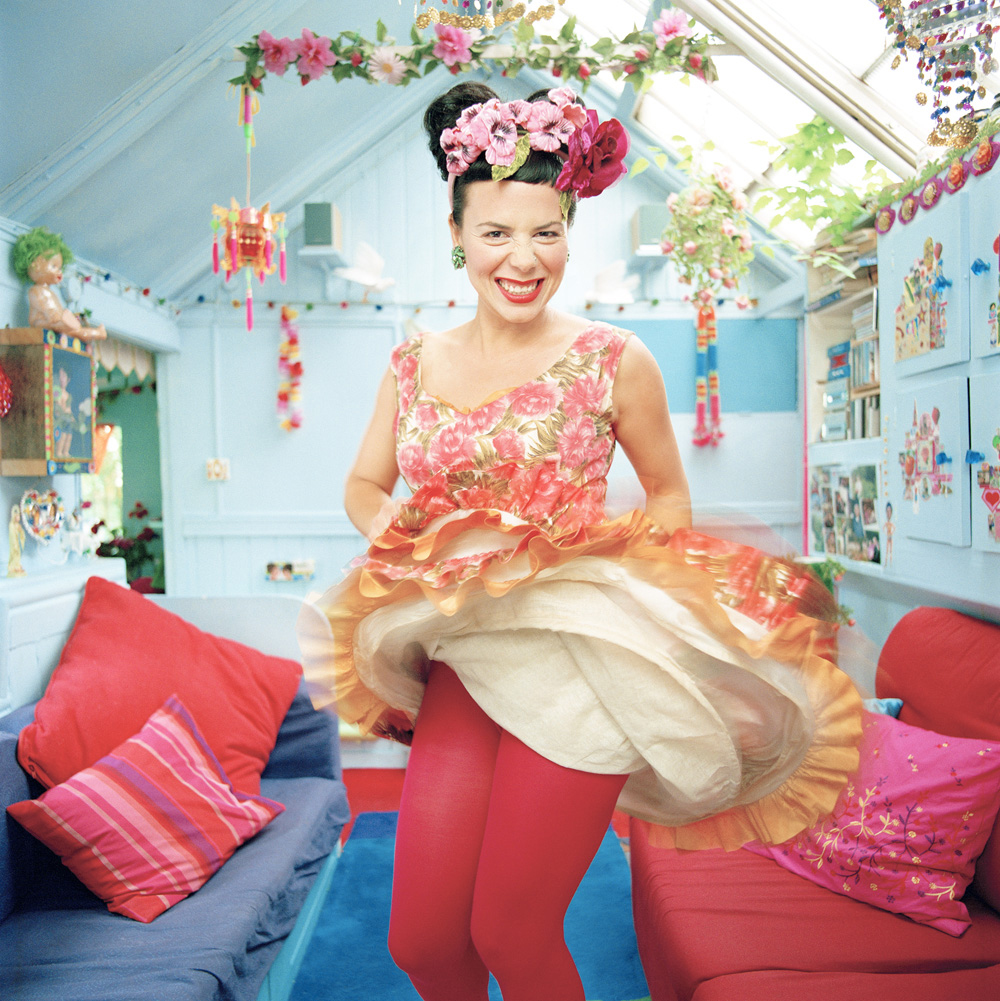 I have 20 years experience designing costumes for film, television, commercials and theatre.Languages: English, Portuguese and SpanishFeature Films				DirectorInbetweeners                                                 Ben Wheeler with Bwark productionsCuban Fury 				James Griffith with Big TalkAttack The Block				Joe Cornish with Big TalkSightseers					Ben Wheatley with Big TalkIn Fear					Jeremy Lovering with Big TalkGone					Ringan Ledwige with Big TalkDogma 95 – The King is Alive		Christian LeveringHappy Now				Phillipa Cousins	Television Films				Director			Production CompanyThe Royal Wedding			James Griffith			Channel 4Hancock and Joan			Richard Laxton		BBC 4Daphne					Claire Beaver			BBC 4Churchill                                                          Lucy Carter                               BBC2Television Programmes/sitcoms	Director			Production CompanyFreeagents (sitcom)                                     James Griffith                            Channel 4 Bad Sugar (sitcom PILOT)			Ben Wheeler			Tiger AspectQueen of Sheba (docu drama)		Alex Dunlop			Atlantis ProductionsCeremonies in Egypt (docu drama)	Robert Morgan		BBC WalesCinderella (comedy)			John Henderson		Channel 4Jack and the Beanstalk (comedy)	John Henderson		Channel 4Theatre					Director			Production CompanyThe Magic Flute 				Christopher Newell		Welsh National OperaThe Bartered Bride				Christopher Newell		Welsh National OperaThe Marriage of Figaro			Christopher Newell		Welsh National OperaYarico Musical				Jamie Heinz			Holders Season BarbadosBelow is a list of some of the commercials that I have worked on.A full list can be supplied on request.Director					Production Company 			ProductRingan Ledwig				Harry Nash					John Long Silver											Super Noodle											Green & Blacks											Quiznos					Small Family Business				Coca Cola											Lynx											Addidas					Rattling Stick					Stella Artois											Vodaphone											John Lewis											Stella Artois                                                                                                                                                      The 3 pigs - GuardianIvan Bird                                                         Rattling Stick                                                         SkyBrian Lee Hughes                                          Stink                                                                       Cadbury’s egg&spoon                                                                                                                                                       MentosIan Bonhote                                                   Pulse                                                                       TenaNiall Downing 				Partizan					Pokerstars											Sainsbury’s spiceworld								                   ( I won the BTAA award for this ) 	                                                                                                                                  Knorr                                                                                                                                                      AsdaJames Griffith				Moxie Films					1960’s Patak											Majestic											LadbrokesJim Hoskins					Partizan					118 118 Campaign											Lucozade											Hula Hoops											Freeserve											Match.com											Mini Cooper											Nutragrain											Cadbury Mini Rolls											Happydent					Stink						RembrandtTraktor					Partizan					Aquafina											BacardiEric Lynne					Partizan					Abbey National											Surf Andy Lambert				Partizan					Abbey National											Halifax					Blink						The SamaritansNeil Harris					Stink						Eve Magazine											HeinzTheo Delaney				Tomboy Films					McDonaldsHappy					Arden Sutherland & Dodd’s			Fray Bentos											Nike											Super NoodleJackie Oudney				Bliss						BBC Opera											British Gas											Warburton’s											N-Power											McDonalds											WarburtonGraeme Linehan				Talk Back					Kit Kat											Ikea CampaignRichard Avoade				Moxie Films					CitroenJared Hess					Moxie Films					The RangeMat Kirkby                                                RSA films                                                        KFC